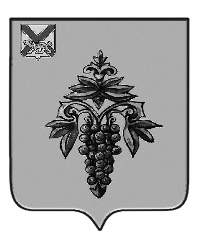 ДУМА ЧУГУЕВСКОГО МУНИЦИПАЛЬНОГО ОКРУГА Р Е Ш Е Н И ЕПринято Думой Чугуевского муниципального округа«07» июня 2023 годаСтатья 1.Внести в Правила землепользования и застройки Чугуевского муниципального округа, утвержденные решением Думы Чугуевского муниципального округа от 11 января 2021 года № 142-НПА «Правила землепользования и застройки Чугуевского муниципального округа» (в ред. от 23.03.2021 № 183-НПА, в ред. от 14.12.2021 № 302-НПА, от 03.10.2022 № 411-НПА) (далее – Правила)  изменение, в разделе II «Карта градостроительного зонирования и зон с особыми условиями использования территорий» Правил часть карты градостроительного зонирования, карты зон с особыми условиями использования территории с.Кокшаровка в районе ул.1-ая Заозерная изложить в следующей редакции: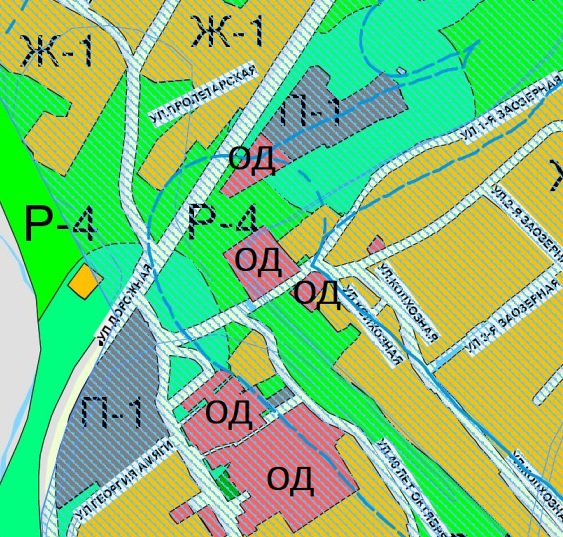 с установлением измененных (уточненных) границ для территориальной общественно-деловой зоны (ОД) согласно каталогу координат характерных точек: Статья 2. Настоящее решение вступает в силу со дня его официального опубликования. Глава Чугуевскогомуниципального округа                                                                        Р.Ю. Деменев«08» июня 2023 года№ 484 – НПА О внесении изменений в Правила землепользования и застройки Чугуевского муниципального округаN Координаты (МСК-25)Координаты (МСК-25)NКоординаты (МСК-25)Координаты (МСК-25)N XYNXY1122220,1675392,927122154,0075334,352122244,4975372,178122201,7875409,373122263,7975357,989122207,2275404,134122270,7175352,8610122210,8775400,645122227,4075290,0711122220,1675392,926122160,8275330,23